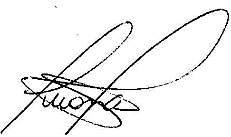 2ª FEIRA2ª FEIRA3ª FEIRA3ª FEIRA3ª FEIRA3ª FEIRA4ª FEIRA4ª FEIRA4ª FEIRA5ª FEIRA5ª FEIRA5ª FEIRA5ª FEIRA6ª FEIRA6ª FEIRA6ª FEIRARefeição 17:00Composto lácteo de chocolate e bolacha salgadaComposto lácteo de chocolate e bolacha salgadaComposto lácteo de chocolate e bolacha doceComposto lácteo de chocolate e bolacha doceComposto lácteo de chocolate e bolacha doceComposto lácteo de chocolate e bolacha doceComposto lácteo de chocolate e pão de hot dog com margarinaComposto lácteo de chocolate e pão de hot dog com margarinaComposto lácteo de chocolate e pão de hot dog com margarinaComposto lácteo de chocolate e bolacha doceComposto lácteo de chocolate e bolacha doceComposto lácteo de chocolate e bolacha doceComposto lácteo de chocolate e bolacha doceComposto lácteo de chocolate e pão integral com margarinaComposto lácteo de chocolate e pão integral com margarinaComposto lácteo de chocolate e pão integral com margarina1ª sem10/02 - 09/03-06/04-04/05-01/0610/02 - 09/03-06/04-04/05-01/0611/02-10/03-07/04-05/05-02/0611/02-10/03-07/04-05/05-02/0611/02-10/03-07/04-05/05-02/0611/02-10/03-07/04-05/05-02/0612/02-11/03-08/04-06/05-03/0612/02-11/03-08/04-06/05-03/0612/02-11/03-08/04-06/05-03/0613/02-12/03-09/04-07/05-04/0613/02-12/03-09/04-07/05-04/0613/02-12/03-09/04-07/05-04/0613/02-12/03-09/04-07/05-04/0614/02-13/03-10/04-08/05-05/0614/02-13/03-10/04-08/05-05/0614/02-13/03-10/04-08/05-05/06Refeição 210:30Macarrão com carne moída com pts e legumes Sobremesa: MaçãMacarrão com carne moída com pts e legumes Sobremesa: MaçãArroz, almôndega ao molho com legumes e feijãoArroz, almôndega ao molho com legumes e feijãoArroz, almôndega ao molho com legumes e feijãoArroz, almôndega ao molho com legumes e feijãoRisoto de frango e legumes, c/ salada de alface e tomateSobremesa: bananaRisoto de frango e legumes, c/ salada de alface e tomateSobremesa: bananaRisoto de frango e legumes, c/ salada de alface e tomateSobremesa: bananaArroz, feijão e farofa de pts com ovos e legumesArroz, feijão e farofa de pts com ovos e legumesArroz, feijão e farofa de pts com ovos e legumesArroz, feijão e farofa de pts com ovos e legumesArroz, frango em cubos e legumesSobremesa: MaçãArroz, frango em cubos e legumesSobremesa: MaçãArroz, frango em cubos e legumesSobremesa: Maçã2ª sem.17/02- 16/03-13/04-11/05-08/0617/02- 16/03-13/04-11/05-08/0618/02-17/03-14/04-12/05-09/0618/02-17/03-14/04-12/05-09/0618/02-17/03-14/04-12/05-09/0618/02-17/03-14/04-12/05-09/0619/02-18/03-15/04-13/05-10/0619/02-18/03-15/04-13/05-10/0619/02-18/03-15/04-13/05-10/0620/02-19/03-16/04-14/05-11/0620/02-19/03-16/04-14/05-11/0620/02-19/03-16/04-14/05-11/0620/02-19/03-16/04-14/05-11/0621/02-20/03-17/04-15/05-12/0621/02-20/03-17/04-15/05-12/0621/02-20/03-17/04-15/05-12/06Refeição 210:30Arroz, almôndega ao molho com legumesSobremesa: Maçã  Arroz, almôndega ao molho com legumesSobremesa: Maçã  Baião de dois com carne moídaBaião de dois com carne moídaBaião de dois com carne moídaBaião de dois com carne moídaRisoto de frango e legumes, c/ salada de repolho e tomateSobremesa: bananaRisoto de frango e legumes, c/ salada de repolho e tomateSobremesa: bananaRisoto de frango e legumes, c/ salada de repolho e tomateSobremesa: bananaArroz, feijão e pernil em cubos com legumes Arroz, feijão e pernil em cubos com legumes Arroz, feijão e pernil em cubos com legumes Arroz, feijão e pernil em cubos com legumes Arroz e peixe com legumes Sobremesa: MaçãArroz e peixe com legumes Sobremesa: MaçãArroz e peixe com legumes Sobremesa: Maçã3ª sem24/02-23/03-20/04-18/05-15/0624/02-23/03-20/04-18/05-15/0625/02-24/03-21/04-19/05-16/0625/02-24/03-21/04-19/05-16/0625/02-24/03-21/04-19/05-16/0625/02-24/03-21/04-19/05-16/0626/02-25/06-22/04-20/05-17/0626/02-25/06-22/04-20/05-17/0626/02-25/06-22/04-20/05-17/0627/02-26/03-23/04-21/05-18/0627/02-26/03-23/04-21/05-18/0627/02-26/03-23/04-21/05-18/0627/02-26/03-23/04-21/05-18/0628/02-27/03-24/04-22/05-19/0628/02-27/03-24/04-22/05-19/0628/02-27/03-24/04-22/05-19/06Refeição 210:30Macarrão com carne moída com pts e legumes Sobremesa: MaçãMacarrão com carne moída com pts e legumes Sobremesa: MaçãArroz, almôndega ao molho com legumes e feijãoArroz, almôndega ao molho com legumes e feijãoArroz, almôndega ao molho com legumes e feijãoArroz, almôndega ao molho com legumes e feijãoRisoto de frango e legumes, c/ salada de alface e tomateSobremesa: banana Risoto de frango e legumes, c/ salada de alface e tomateSobremesa: banana Risoto de frango e legumes, c/ salada de alface e tomateSobremesa: banana Arroz, feijão e farofa de pts com ovos e legumesArroz, feijão e farofa de pts com ovos e legumesArroz, feijão e farofa de pts com ovos e legumesArroz, feijão e farofa de pts com ovos e legumesArroz, frango em cubos e legumesSobremesa: MaçãArroz, frango em cubos e legumesSobremesa: MaçãArroz, frango em cubos e legumesSobremesa: Maçã4ª sem.02/03-30/03-27/04-25/05-22/0602/03-30/03-27/04-25/05-22/0603/03-31/03-28/04-26/05-23/0603/03-31/03-28/04-26/05-23/0603/03-31/03-28/04-26/05-23/0603/03-31/03-28/04-26/05-23/0604/03-01/04-29/04-27/05-24/0604/03-01/04-29/04-27/05-24/0604/03-01/04-29/04-27/05-24/0605/03-02/04-30/04-28/05-25/0605/03-02/04-30/04-28/05-25/0605/03-02/04-30/04-28/05-25/0605/03-02/04-30/04-28/05-25/0606/03-03/04-01/05-29/05-26/0606/03-03/04-01/05-29/05-26/0606/03-03/04-01/05-29/05-26/06Refeição 210:30Arroz, almôndega ao molho com legumesSobremesa: MaçãArroz, almôndega ao molho com legumesSobremesa: MaçãBaião de dois com carne moídaBaião de dois com carne moídaBaião de dois com carne moídaBaião de dois com carne moídaRisoto de frango e legumes, c/ salada de repolho e tomateSobremesa: bananaRisoto de frango e legumes, c/ salada de repolho e tomateSobremesa: bananaRisoto de frango e legumes, c/ salada de repolho e tomateSobremesa: bananaArroz, feijão e pernil em cubos com legumes Arroz, feijão e pernil em cubos com legumes Arroz, feijão e pernil em cubos com legumes Arroz, feijão e pernil em cubos com legumes Arroz e peixe com legumes Sobremesa: MaçãArroz e peixe com legumes Sobremesa: MaçãArroz e peixe com legumes Sobremesa: MaçãComposição nutricionalComposição nutricionalEnergia (kcal)CHO (g)PTN (g)LPD (g)Fibras (g)Fibras (g)Vit. A (mcg)Vit. C (mg)Vit. C (mg)Ca (mg)Fe (mg)Mg (mg)Mg (mg)Zn (mg)Na (mg)Recomendação 4 a 5 anos - Estamos atendendoRecomendação 4 a 5 anos - Estamos atendendo106,63%87,43%114,47%197,41%47,36%47,36%188,57%141,23%141,23%44,66%139,38%67,18%67,18%159,36%44,25%